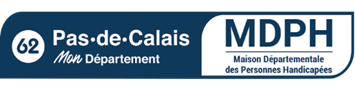 DECLARATION DE DECESJe soussigné(e) : Mme/M. : [Nom] : ___________________________ [Prénom] : ___________________________,[Date et lieu de naissance] : ___ /___ /___ à :_______________________[Lien avec le défunt] : ___________________________ de Mme/M. :  ___________________________Vous informe du décès de Mme/M. :[Nom] : ____________________ [Prénom] : ________________________[Date et lieu de naissance] : ___ /___ /___ à :________________________[Adresse] : ______________________________________________________[Code postal] ___________________________[Ville] ___________________________
[Numéro de dossier] __ /__ /__ /__ /__ /__ /__Survenu le : [Date de décès] : ___ /___ /___Vous trouverez en pièce jointe de cette déclaration, l’acte de décès qui atteste l’information portée à votre connaissance. 	Fait à (ville) _____________, le ___ /___ /20___  	Signature: ___________________________La loi rend passible d’amende et d’emprisonnement, quiconque se rend coupable de fraudes ou de fausses déclarations (art. L377-1 du Code de la Sécurité Sociale, arts. 313-1, 313-3, 433-19, 441-1 et 441-7 du Code pénal). La loi n°78-17 du 6 janvier 1978 vous garantit un droit d’accès et de rectification pour les données que nous enregistrons à partir de vos réponses. 